Wchodzimy na stronę wetransfer.com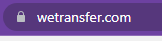 Akceptujemy warunki korzystania  przycisk Zgadzam się 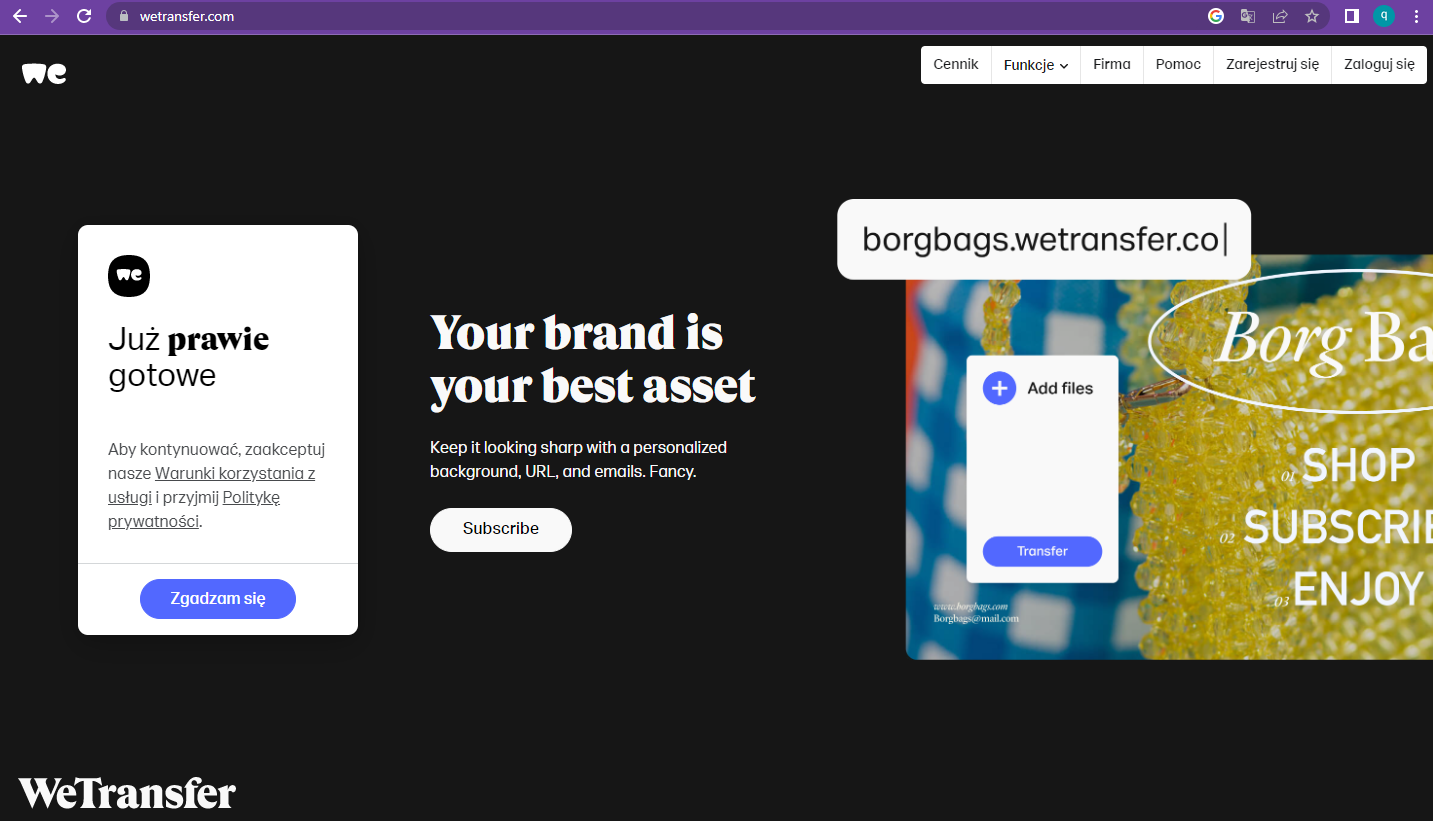 Następnie klikamy + (prześlij pliki)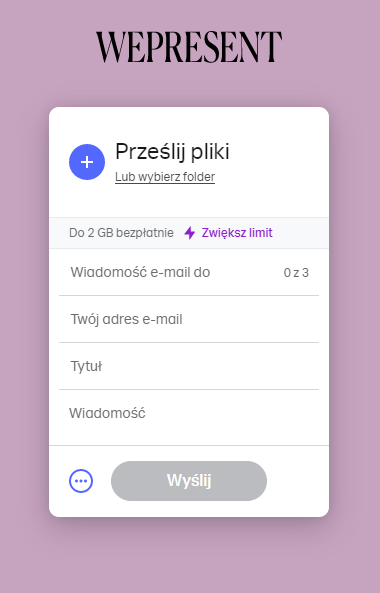 Wybieramy plik z piosenką konkursową, którą mamy zapisaną na dysku komputera.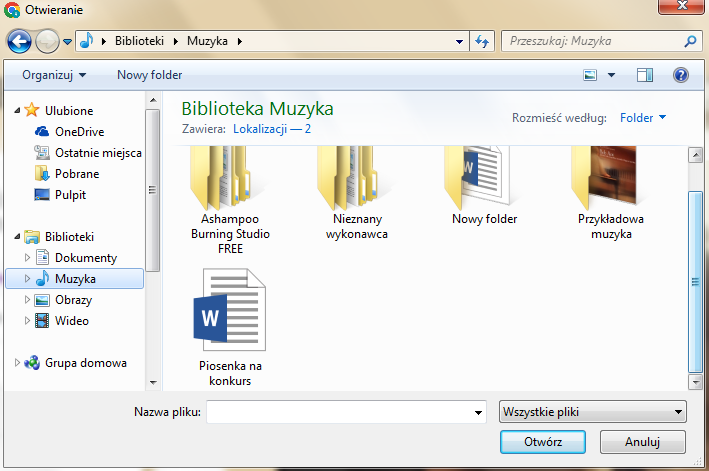 Wpisujemy adres e-mail odbiorcy oraz nasz adres email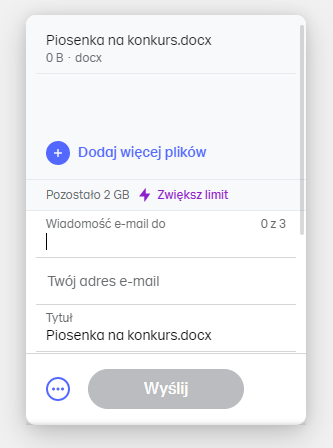 Klikamy wyślij. Link z plikiem do pobrania zostanie przesłany na e-mail adresata 